Adjunto encontrará la lista de las Cuestiones asignadas a la Comisión de Estudio 4. La definición de las categorías de las Cuestiones que figuran a continuación se ha extraído de la Resolución UIT-R 5-6:C:	Cuestiones relativas a Conferencias en el marco de los trabajos relacionados con los preparativos específicos para Conferencias Mundiales y Regionales de Radiocomunicaciones y las decisiones de éstas:C1:	estudios muy urgentes y prioritarios requeridos para la próxima Conferencia Mundial de Radiocomunicaciones;C2:	estudios urgentes, cuya necesidad se prevé para otras Conferencias de Radiocomunicaciones.S:	Cuestiones que tienen por objeto responder a:–	los asuntos remitidos a la Asamblea de Radiocomunicaciones por la Conferencia de Plenipotenciarios, cualquier otra conferencia, el Consejo y la Junta del Reglamento de Radiocomunicaciones;–	los avances en la tecnología de radiocomunicaciones o en la gestión del espectro;–	los cambios en la utilización o en la explotación de las radiocomunicaciones:S1:	estudios urgentes que deben completarse en el plazo de dos años;S2:	estudios importantes necesarios para el desarrollo de las radiocomunicaciones;S3:	estudios necesarios para facilitar el desarrollo de las radiocomunicaciones.CUESTIONES ATRIBUIDAS A LA COMISIÓN DE ESTUDIO 4 
DE RADIOCOMUNICACIONES Servicios por satélite______________Asamblea de Radiocomunicaciones (AR-15) 
Ginebra, 26-30 de octubre de 2015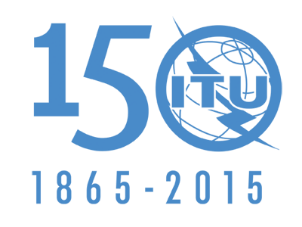 UNIÓN INTERNACIONAL DE TELECOMUNICACIONESDocumento 4/1003-S26 de agosto de 2015Comisión de Estudio 4 de RadiocomunicacionesSERVICIOS POR SATÉLITECUESTioNes ASIGNADAs A LA COMISIÓN DE ESTUDIO 4 
DE RADIOCOMUNICACIONESNOC = 
MantenidoMOD =
RevisadoSUP =
SuprimidoADD =
Nuevo textoUNA = 
Pendiente de aprobaciónCuestión UIT-RTítuloEstadoCategoríaFecha
previstaObservaciones42-1/4 Características de las antenas de estaciones terrenas del servicio fijo por satéliteNOC(S1)201746-3/4 Características preferidas de acceso múltiple en el servicio fijo por satéliteNOC(S2)201970-1/4 Protección de la órbita de los satélites geoestacionarios contra interferencias inadmisibles procedentes de estaciones terrenas transmisoras del servicio fijo por satélite en frecuencias superiores a 15 GHzNOC(S3)201973-2/4 Disponibilidad e interrupciones del tráfico en trayectos digitales en el servicio fijo por satéliteNOC(S2)201975-4/4 Objetivos de calidad de funcionamiento de los enlaces internacionales de transmisión digital en los servicios fijo por satélite y móvil por satéliteNOC(S2)201983-6/4Utilización eficaz del espectro radioeléctrico y compartición de frecuencias dentro del servicio móvil por satéliteNOC(S1)201784-4/4 Utilización de órbitas distintas de la órbita de los satélites geoestacionarios en los servicios móviles por satéliteNOC(S2)201987-4/4 Características de transmisión de los sistemas móviles por satéliteNOC(S2)201988-1/4Características de propagación y características de las antenas de estaciones terrenas móviles para los servicios móviles por satéliteNOC(S3)201991-1/4 Características técnicas y de funcionamiento del servicio de radiodeterminación por satéliteNOC(S2)2019109-1/4 Requisitos del Sistema Mundial de Socorro y Seguridad Marítimos con respecto a los sistemas móviles por satélite que funcionan en las bandas 1 530-1 544 MHz y 1 626,5-1 645,5 MHz  NOC(S1)2017110-1/4 Interferencia causada al servicio móvil aeronáutico (R) por satéliteNOC(S2)2019201-1/4 Compartición de frecuencias entre los servicios móviles por satélite y otros serviciosNOC(S2)2019203-1/4 Influencia del empleo de antenas pequeñas sobre la utilización eficaz de la órbita de los satélites geoestacionariosNOC(S2)2019205-1/4 Compartición de frecuencias entre enlaces de conexión de satélites no geoestacionarios en el servicio fijo por satélite utilizado por el servicio móvil por satéliteNOC(S2)2019208/4 Utilización de métodos estadísticos y estocásticos para evaluar la interferencia entre redes por satélite del servicio fijo por satéliteNOC(S3)2019209/4 Utilización de las bandas de frecuencias atribuidas al servicio fijo por satélite para los enlaces ascendentes y descendentes de los sistemas de satélites geoestacionariosNOC(S2)2019210-1/4 Características técnicas de las estaciones terrenas móviles que funcionan con sistemas mundiales del servicio móvil por satélite con satélites no geoestacionarios en la banda 1-3 GHzNOC(S1)2017211-2/4 Criterios y métodos de cálculo de la interferencia para el servicio móvil por satéliteNOC(S2)2019214/4 Consecuencias técnicas del uso de haces de satélite orientables y reconfigurablesNOC(S1)2017217-2/4Interferencias al servicio de radionavegación por satélite en el sistema mundial de navegación por satélite de la OACINOC(S1)2017218-1/4 Compatibilidad entre los satélites del servicio fijo por satélite con tratamiento a bordo y las redes terrenalesNOC(S2)2019227/4 Características técnicas y de explotación de las comunicaciones de emergencia en el servicio móvil por satéliteNOC(S1)2017231/4 Compartición entre redes del servicio fijo por satélite que utilizan satélites no geoestacionarios y otras redes del servicio fijo por satéliteNOC(S2)2019233/4 Sistemas de comunicación digitales por satélite destinados al usuario y sus arquitecturas asociadasNOC(S2)2019236/4 Criterios de interferencia y métodos de cálculo para el servicio fijo por satéliteNOC(S2)2019244/4 Compartición entre los enlaces de conexión del servicio móvil por satélite (no geoestacionario) en la banda 5 091-5 250 MHz y el servicio de radionavegación aeronáutica en la banda 5 000-5 250 MHzNOCS22019245-1/4 Límites de las emisiones fuera de banda y no esencialesNOC(S1)2017248/4 Compartición de frecuencias entre sistemas del servicio fijo por satélite y las redes digitales inalámbricas en torno a 5 GHzNOC(S3)2019263-1/4 Objetivos de calidad de funcionamiento de los enlaces digitales  del servicio fijo por satélite para la transmisión de paquetes  de protocolo Internet o de capa superiorNOC(S1)2017264/4 Características técnicas y operacionales de las redes del servicio fijo por satélite que funcionan por encima de 275 GHzNOCS22019266/4 Características técnicas de las estaciones terrenas del servicio fijo por satélite de alta densidad que funcionan con redes de satélites geoestacionarios del servicio fijo por satélite en las bandas de 20/30 GHzNOC(S2)2019267/4 Consideraciones técnicas y operacionales en relación con la publicación anticipada, la coordinación y la notificación de redes del servicio fijo por satéliteNOC(S2)2019268/4 Elaboración de métodos para la evaluación de los niveles de emisión indeseada de los satélites antes de su lanzamientoNOC(S3)2019270-1/4 Sistemas del servicio fijo por satélite que utilizan señales con gran dispersión de la anchura de bandaNOC(S2)2019271/4 Interferencia entre portadoras del servicio de periodismo electrónico por satélite (SNG) a causa de acceso involuntarioNOC(S1)2017272/4 Compartición de las bandas de frecuencias 37,5-38 GHz y 40-40,5 GHz entre el SFS y el servicio de investigación espacialNOC(S2)2019273/4Soporte de la modernización de los sistemas de telecomunicaciones de la aviación civil y ampliación de los sistemas de telecomunicaciones en regiones distantes y en desarrollo con las redes de satélites actuales y planificadasNOC(S1)2017274/4Métodos técnicos para mejorar la utilización del espectro/la órbitaNOC(S1)2017275/4Objetivos de calidad de funcionamiento de los enlaces digitales para los servicios fijo por satélite y móvil por satélite que forman los elementos de las redes de próxima generaciónNOC(S2)2019276/4Disponibilidad de los trayectos digitales en los servicios móviles por satélite NOC(S2)2019277/4Objetivos de calidad de funcionamiento para los servicios móviles por satélite digitales NOC(S2)2019278/4Utilización de dispositivos de explotación para satisfacer los límites de densidad de flujo de potencia indicados en el Artículo 21 del Reglamento de Radiocomunicaciones NOC(S1)2017279/4Radiodifusión por satélite de televisión de alta definiciónNOC(S1)2017280/4Antenas de recepción de estaciones terrenas para el servicio de radiodifusión por satéliteNOC(S1)2017281/4Utilización de técnicas digitales en el servicio de radiodifusión por satélite (sonora y de televisión)NOC(S1)2017282/4Aspectos de la compartición de frecuencias relacionados con la introducción del servicio de radiodifusión sonora por satélite en la gama de frecuencias 1-3 GHzNOC(S1)2017283/4Estudios relativos a la compartición entre la televisión de alta definición en el servicio de radiodifusión por satélite y otros serviciosNOC(S1)2017284/4Temas de gestión del espectro relacionados con la introducción del servicio de radiodifusión sonora por satélite en la gama de frecuencias 1-3 GHzNOC(S1)2017285/4Radiodifusión digital de múltiple servicios y programas en el servicio de radiodifusión por satéliteNOC(S1)2017286/4Contribución de los servicios móviles y de aficionados y de los servicios correspondientes por satélite a la mejora de las comunicaciones en casos de catástrofeNOC(S2)2019287/4Características técnicas y de explotación de la transmisión por paquetes en el servicio móvil por satéliteNOC(S1)2017288/4Características y requisitos de funcionamiento de los sistemas del servicio de radionavegación por satélite (espacio-Tierra, espacio-espacio, Tierra-espacio)NOC(S2)2019289/4Sistemas interactivos de radiodifusión por satélite (televisión, sonido y datos)NOC(S1)2017290/4Medios de radiodifusión por satélite para alerta a la población, reducción de los efectos de las catástrofes y socorro en caso de catástrofeNOC(S1)2017291/4Arquitectura de sistema y aspectos de calidad de funcionamiento en los sistemas integrados del SMSNOC(S2)2019292/4Sistemas de radiodifusión de TVUAD por satéliteNOC(S1)2017293/4Diagramas de radiación de pequeñas antenas de estación terrena (D/λ alrededor de 30) utilizadas en sistemas del servicio fijo por satélite y del servicio de radiodifusión por satélite NOC(S2)2019